Załącznik nr 1…………………………………………………………..Pieczęć firmowa OferentaNarodowy Instytut Zdrowia Publicznego – Państwowy Zakład Higienyul. Chocimska 2400-791 WarszawaFORMULARZ OFERTYDotyczący naboru placówek podstawowej opieki zdrowotnej do współpracy w ramach projektu pn. „Program profilaktyki chorób odkleszczowych Narodowego Instytutu Zdrowia Publicznego – Państwowego Zakładu Higieny” w ramach Programu Operacyjnego Wiedza Edukacja Rozwój 2014-2020, współfinansowanego ze środków Europejskiego Funduszu Społecznego.DANE OFERENTA:Nazwa Placówki:………………………………………………………………………………………………………………………………………………...Adres siedziby:……………………………………………………………………………………………………………………………………………...… Województwo:	◻ mazowieckie	◻ łódzkie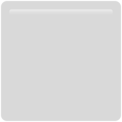 Telefon/Fax:………………………………………………………………………………………..……………………………………………………….Email:………………………………………………………………………………………………………………………………………………...Imię i nazwisko osoby do kontaktu:………………………………………………………………………………………………………………………………………………... Informacje dodatkowe:Ilość pacjentów obsługiwanych przez POZ:do 500od 500 do 1000powyżej 1000.Oświadczam,  że  zapoznałem/am  się  z  treścią  Umowy  do  niniejszego  ogłoszenia  i  akceptuję  jej  zapisy.Oświadczam, iż zostałem/am poinformowany/a, że projekt pn. „Program profilaktyki chorób odkleszczowych Narodowego Instytutu Zdrowia Publicznego – Państwowego Zakładu Higieny” jest współfinansowany ze środków Unii Europejskiej w ramach Europejskiego Funduszu Społecznego.........................................Miejscowość́, data……………...........................................Pieczątka i podpis osoby uprawnionej do reprezentowania placówki POZ……………………………………………..pieczęć firmowa WykonawcyOŚWIADCZENIE O ZAPOZNANIU SIĘ Z REGULAMINEM  I SPEŁNIENIU WARUNKÓWDziałając w imieniu Oferenta, niniejszym oświadczam, że przed przystąpieniem do Projektu zapoznałem/am się z obowiązującym Regulaminem Rekrutacji i Uczestnictwa w Projekcie.Oświadczam również, iż placówka POZ, którą reprezentuję spełnia następujące wymogi:Posiada kontrakt z NFZ na udzielanie świadczeń w rodzaju podstawowa opieka zdrowotna;Posiada jednostkę organizacyjną i/lub siedzibę na obszarze realizacji Projektu, tj. na terenie jednego z województw: mazowieckiego lub łódzkiego.Posiada gabinet zabiegowy i możliwość pobierania krwi do badań diagnostycznych;Dysponuje personelem medycznym niezbędnym do realizacji programu profilaktycznego, tj. przynajmniej 1 lekarz POZ i 1 pielęgniarka POZ.Deklaruje udział osób z personelu medycznego w szkoleniu e-learning organizowanym przez Zamawiającego. (Zamawiający informuje, że szkolenia są nieodpłatne).Akceptuję, iż wyłącznie osoby przeszkolone w ramach projektu profilaktycznego będą upoważnione do udzielenia świadczenia zdrowotnego.Zapewnia dostęp dla osób z niepełnosprawnością ruchową (tj. dostosowanie architektoniczne)..........................................miejscowość, data……………...........................................pieczątka i podpis osoby uprawnionej do reprezentowania placówki POZ* niepotrzebne skreślić……………………………………………..Pieczęć firmowa WykonawcyOŚWIADCZENIE O WYRAŻENIU ZGODY NA PUBLIKACJĘDziałając  w  imieniu   Oferenta   wyrażam   zgodę   na   umieszczenie   informacji*  o reprezentowanej przeze mnie Placówce Podstawowej Opieki Zdrowotnej na stronie internetowej Narodowego Instytutu Zdrowia Publicznego – Państwowego Zakładu Higieny oraz stronie dedykowanej realizacji programu wraz z podaniem telefonu dla pacjentów i wskazaniem personelu POZ uprawnionego do udzielania świadczeń zdrowotnych w ramach projektu pt.„Program profilaktyki chorób odkleszczowych Narodowego Instytutu Zdrowia Publicznego – Państwowego Zakładu Higieny”.………………………………..... miejscowość, data……………………………………………pieczątka i podpis osoby uprawnionej do reprezentowania placówki POZ*Informacja  publikowana  będzie  wyłącznie  w  celu  informowania  o  udziale  Placówki   w „Programie profilaktyki chorób odkleszczowych Narodowego Instytutu Zdrowia Publicznego – Państwowego Zakładu Higieny”.